https://sites.google.com/site/genderinliterature/home/mwsgy-yswdנשיות וגבריות: ייצוגי מִגדָר בספרותמושגי יסודנשיות או גבריות:הוא מושג, המתאר את מכלול דרכי ההתנהגות הנחשבים כטיפוסיים או מתאימים לאישה או לגבר. המושג אינו קבוע, והוא תלוי זמן ומקום (בתרבויות שונות יש יחס שונה למהותו של מושג זה). נשיות/ גבריות אינם פיזיולוגיים בלבד, אלא מבוססים על ההבדלים הקיימים בין המין הגברי למין הנשי. להיות גברי או נשי פירושו לקיים מכלול ציפיות חברתיות המתקשרות למין הנתון. בכל הקשר תרבותי ישנם שני תפקידים מגדריים: גברי ונשי. באופן זה מתפרשות הגבריות והנשיות כתפקידים מגדריים, שהם תוצרים של ידע נרכש ותהליכי חיברות שעובר האדם.מגדר:הוא מונח במדעי החברה, המתייחס להבחנות בין הגבר לאישה שהן תלויות חברה ותרבות. זהו למעשה התרגום הפסיכולוגי חברתי-תרבותי למונח מין (sex) לתיאור הנקבה או הזכר, על-פי מאפיינים פיזיולוגיים ואנטומיים. במשמעותו המקורית המונח מגדר הוא תרגום חברתי – תרבותי של המין הביולוגי, המגדיר כיצד צפויים נשים וגברים להתנהג ולהראות בכל חברה נתונה. בהתאם לכך, נשים צפויות להתנהג על פי קודים חברתיים ולהיות נשיות בהתאם לסטריאוטיפים ומאפיינים מקובלים של נשיות. למשל, נשים נתפסות בחברה כמזוהות עם המרחב הפרטי) בית, ילדים, משפחה) והגברים עם המרחב הציבורי (עבודה, פוליטיקה, מסחר). בהתאם לכך נשים אמורות להיות מונעות מרגש לעומת גברים, שאמורים להיות מונעים מהגיון.סטראוטיפ: הוא תווית המצביעה על מסגרת מחשבתית, או אמונה מאורגנת. דעה קדומה על אדם, הכללה לגבי אדם לפי שייכותו החברתית, מראה חיצוני וכדומה; תווית; הסטראוטיפ משמש כידע על קבוצות שונות הנמצאות בקטגוריות חברתיות. ניתן לומר שהוא מעיין "תיאוריה" של מאפיינים מסוימים המתאימים לאותן קבוצות וקטגוריות. הסטראוטיפ מופעל בצורה אוטומטית ובאופן בלתי מודע. ככזה, כמו שאר הסכמות המחשבתיות, הוא מאפשר לנו עיבוד מהיר ויכולת התמודדות עם עומס המידע הניצב בפנינו. הסטראוטיפ, הוא אמצעי יעיל ביצירת קשרים חברתיים ובדרך שבה אנו מבינים את העולם.  סטריאוטיפ איננו רק מסגרת, שבה אנו מצרפים יחד עובדות. זוהי מערכת שבה יש רגשות, אמונות ועמדות.אחרי שהבנו את משמעות השם של יחידת הלימוד שלנו, נתחיל לקרוא יצירות ולפענח אותן יחדיו. בכל יצירה נבדוק האם ישנה שבירה של המוסכמות החברתיות? כיצד מיוצגת נשיות וגבריות ביצירות ספרות? יוצרים מול יוצרות: האם קיימים הבדלים באופן הייצוג של דמויות גברים ושל דמויות נשים ביצירותיהם? מיהו בעל "המבט" ביצירה: מי מתבונן במי, הגבר באישה או להיפך? אישה באישה? ומה משתמע מכך?אוחזר מתוך:https://he.wikipedia.org/wiki/%D7%A0%D7%A9%D7%99%D7%95%D7%AA  נשיותhttps://he.wikipedia.org/wiki/%D7%92%D7%91%D7%A8%D7%99%D7%95%D7%AA  גבריותhttps://he.wikipedia.org/wiki/%D7%9E%D7%92%D7%93%D7%A8  מגדרhttps://he.wikipedia.org/wiki/%D7%A1%D7%98%D7%A8%D7%99%D7%90%D7%95%D7%98%D7%99%D7%A4  סטראוטיפ במסגרת הוראת הנושא יועלו שאלות מרכזיות כגון:שירה - הצרפתי: זה לי שנתיים; ביאליק: העיניים הרעבותולהפך: האם ניכר ביצירה ערעור של דיכוטומיות מגדריות מקובלות, ואם כן, האם ערעור זה מוצג כרצוי או כמאיים? האם תפיסת העולם העולה מהיצירה מקבעת את הקיים או שואפת לטלטל אותו? שמרנית או מהפכנית? נשים בלבוש גבריםמדרש - המדרש על רחלשירה - ראב: אני תחת האטדיצירות שונות סובבות סביב תחפושות - נשים בלבוש גברים או להפך:
שקספיר: הלילה השנים-עשר; בשביס-זינגר: ינטלמיהו בעל "המבט" ביצירה: מי מתבונן במי, הגבר באישה או להיפך?שירה - אלתרמן: לבדך; ביאליק: העיניים הרעבותלפני שנתחיל לקרוא יצירות ודרכן נפענח כיצד דמויות נשיות וגבריות כאחד משתקפות בספרות, נתחיל מהבסיס.ננתח את הכותרת של היחידה החמישית: "נשיות וגבריות: ייצוגי מִגדָר בספרות"ונבין לעומק את המושגים האלה, שלעיתים נראים לנו ברורים, אך בפועל נראה שזה לא כמו שחשבנו.כיצד מיוצגות נשיות וגבריות ביצירות ספרות? אילו תכונות מיוחסות לדמויות גבריות ונשיות ביצירה? האם אלה תכונות סטריאוטיפיות (כגון: נשיות = פסיביות, רכות, רגשנות, נאמנות, תלות, "מלאכיות" אך גם חושניות, ארציות, ערמומיות, שטניות; לעומת גבריות = אקטיביות, קשיחות, שכלתנות, נועזות, עצמאות).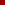 יוצרים מול יוצרות: האם קיימים הבדלים באופן הייצוג של דמויות גברים ושל דמויות נשים ביצירותיהם?
סיפור של שטיינברג לעומת סיפור של בארון; סיפור של כהנא-כרמון או של הנדל לעומת סיפור של א"ב יהושע או של עוז; שירים של פוגל או של אלתרמן לעומת שירים של ל' גולדברג או ראב